        Vadovaudamasi Lietuvos Respublikos vietos savivaldos įstatymo 16 straipsnio 2 dalies 15 punktu ir atsižvelgdama į Pagėgių savivaldybės kontrolieriaus 2018 m. liepos 13 d. audito išvadą Nr. K3-AI6 „Dėl Pagėgių savivaldybės 2017 metų konsoliduotųjų finansinių ataskaitų rinkinio”, Pagėgių  savivaldybės  taryba  n u s p r e n d ž i a:                     1. Patvirtinti 2017 metų Pagėgių savivaldybės konsoliduotųjų finansinių ataskaitų rinkinį (pridedama).                    2. Sprendimą paskelbti Teisės aktų registre ir Pagėgių savivaldybės interneto svetainėje www.pagegiai.lt.                    Šis sprendimas gali būti skundžiamas Regionų apygardos administracinio teismo Klaipėdos rūmams (Galinio Pylimo g. 9, 91230 Klaipėda) Lietuvos Respublikos administracinių bylų teisenos įstatymo nustatyta tvarka per 1 (vieną) mėnesį nuo sprendimo paskelbimo dienos.SUDERINTA:Administracijos direktorė                                                                       Dainora Butvydienė 	Bendrojo ir juridinio skyriaus vyresnioji specialistė 		                                              Ingrida  Zavistauskaitė Kalbos ir archyvo tvarkytoja                                                                  Laimutė MickevičienėParengė Rūta Fridrikienė,Finansų skyriaus vedėjaDĖL 2017  METŲ PAGĖGIŲ SAVIVALDYBĖS KONSOLIDUOTŲJŲ FINANSINIŲ ATASKAITŲ RINKINIO  PATVIRTINIMOAIŠKINAMASIS RAŠTAS2018m. rugpjūčio 9  d.Parengto projekto tikslai ir uždaviniai :Teikiamo projekto tikslas – 2017 metų savivaldybės konsoliduotųjų finansinių ataskaitų rinkinio patvirtinimas. Kaip šiuo metu yra sureguliuoti projekte aptarti klausimai: Savivaldybės konsoliduotų finansinių ataskaitų rinkinys sudarytas vadovaujantis Lietuvis Respublikos viešojo sektoriaus atskaitomybės įstatymu. 2017 metų savivaldybės konsoliduotųjų finansinių ataskaitų rinkinys pateiktas į VSAKIS.Kokių teigiamų rezultatų laukiama: Galimos neigiamos priimto projekto pasekmės ir kokių priemonių reikėtų imtis, kad tokių pasekmių būtų išvengta. Neigiamų pasekmių nenumatoma. Kokius galiojančius aktus (tarybos, mero, savivaldybės administracijos direktoriaus) reikėtų pakeisti ir panaikinti, priėmus sprendimą pagal teikiamą projektą. Priėmus sprendimą nereikės keisti jokių galiojančių aktų.Jeigu priimtam sprendimui reikės kito tarybos sprendimo, mero potvarkio ar administracijos direktoriaus įsakymo, kas ir kada juos turėtų parengti.  Ar reikalinga atlikti sprendimo projekto antikorupcinį vertinimą: Nereikalinga.Sprendimo vykdytojai ir įvykdymo terminai, lėšų, reikalingų sprendimui įgyvendinti, poreikis (jeigu tai numatoma – derinti su Finansų skyriumi). Projekto rengimo metu gauti specialistų vertinimai ir išvados, ekonominiai apskaičiavimai (sąmatos)  ir konkretūs finansavimo šaltiniai. Gauta Savivaldybės kontrolieriaus išvada Nr.K3- AI6 ,,Dėl Pagėgių savivaldybės 2017 metų konsoliduotųjų finansinių ataskaitų rinkinio“. Projekto rengėjas ar rengėjų grupė .Finansų skyriaus vedėja –Rūta Fridrikienė.Kiti, rengėjo nuomone,  reikalingi pagrindimai ir paaiškinimai.   Finansų skyriaus vedėja                                                                     Rūta Fridrikienė         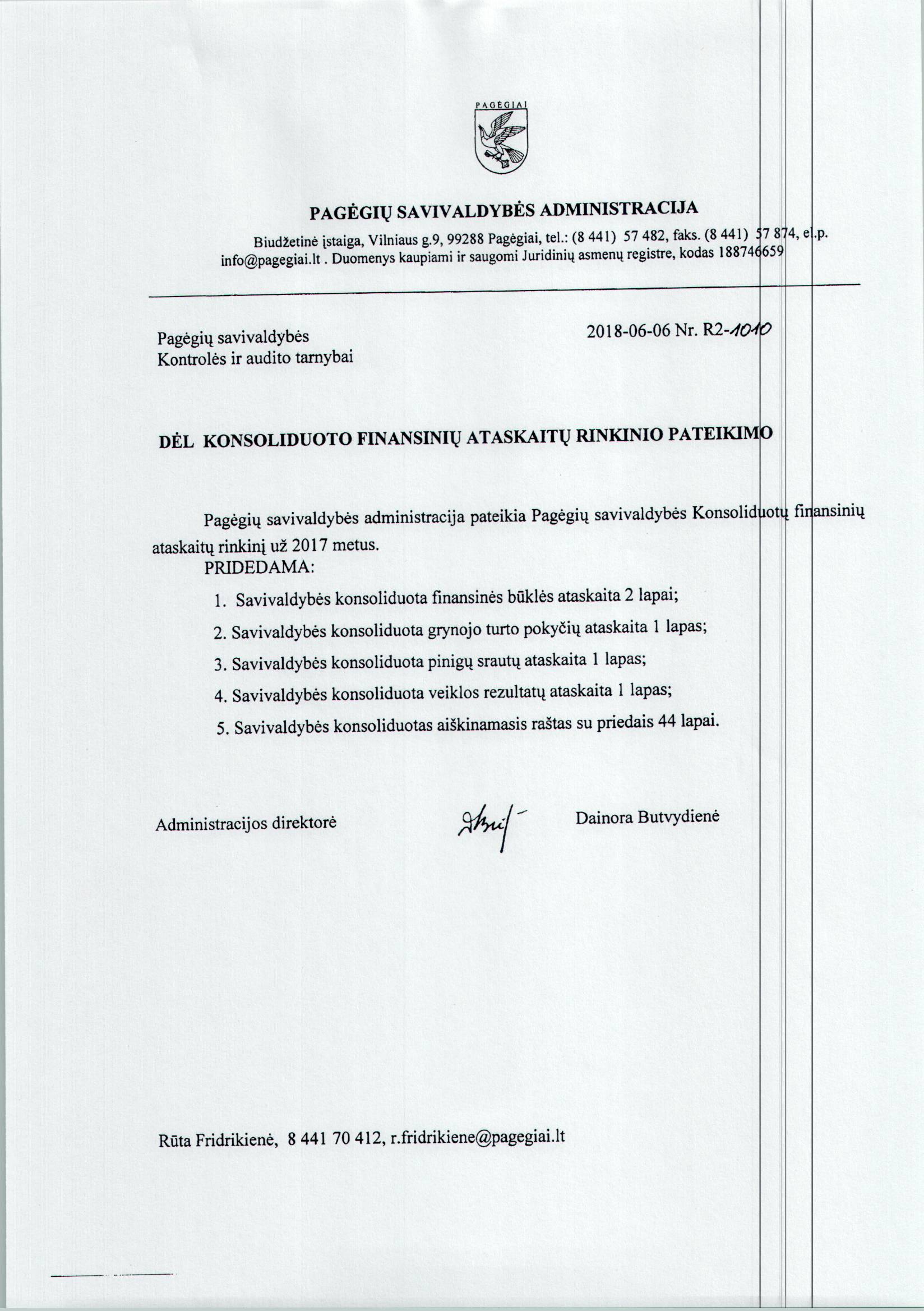 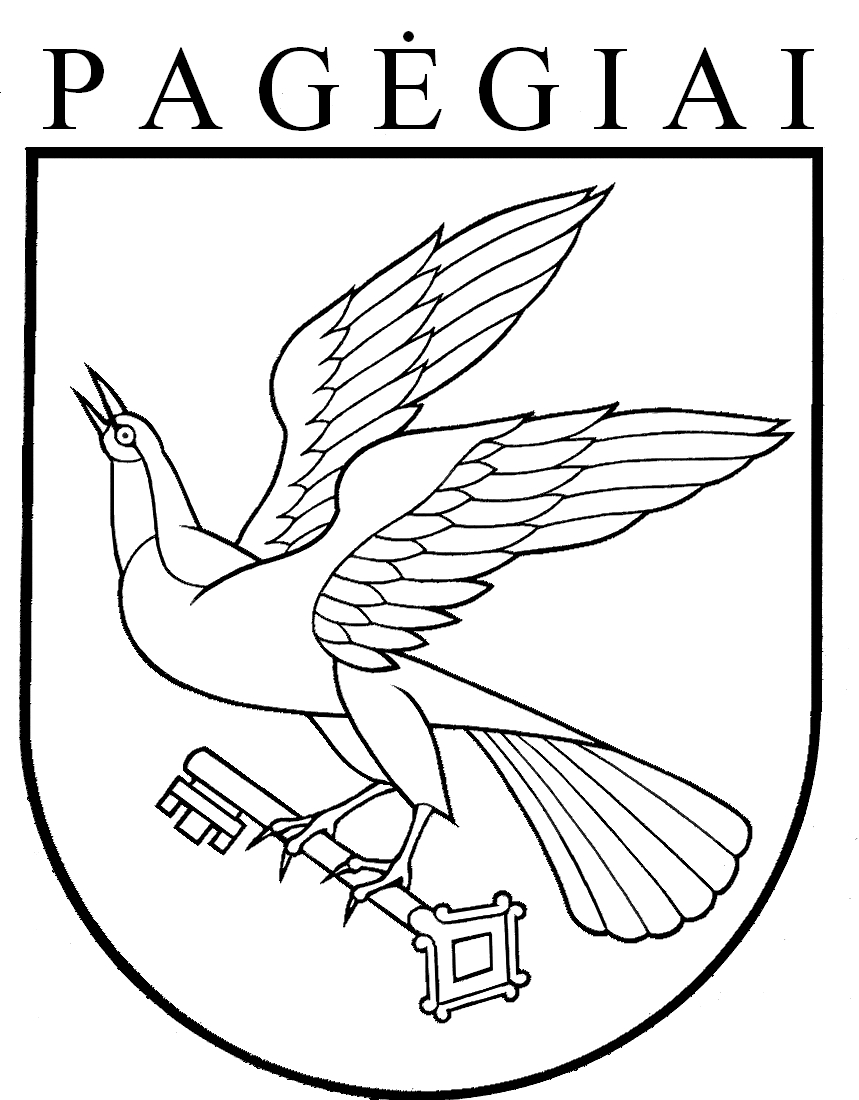 Pagėgių savivaldybės tarybasprendimasdėl pagėgių savivaldybės 2017 metų konsoliduotųjų finansinių atAskaitų rinkinio patvirtinimo2018 m. rugpjūčio 10 d. Nr. T1-119Pagėgiai